Тыва Республика                                                                     Республика Тыва  Кызыл кожуун                                                                     Кызылский кожуун Шамбалыг суму                                                              Администрация сельского     чагыргазы                                                                  поселения с. Шамбалыг(667910, Республика Тыва, Кызылский район, с. Шамбалыг, ул. Кочетова, д. б/н)Д О К Т А А ЛПОСТАНОВЛЕНИЕ № 5Председателя администрации сельского поселения сумон Шамбалыг Кызылского кожууна Республики Тываот 29 марта 2024 года «Об утверждении отчета об исполнении бюджета сельского поселения сумона Шамбалыгский Кызылского кожууна Республики Тыва за 2023 год»Администрация сельского поселения сумон Шамбалыг Кызылского кожуна Республики Тыва ПОСТАНОВЛЯЕТ:Принять к сведению прилагаемый отчет об исполнении бюджета сельского поселения сумона Шамбалыгский Кызылского кожууна Республики Тыва за 2023 год.Направить Отчет на утверждение об исполнении бюджета сельского поселения сумона Шамбалыгский Кызылского кожууна Республики Тыва за 2023 год в Хурал представителей сельского поселения сумон Шамбалыг Кызылского кожууна Республики Тыва.Председатель Администрациис. Шамбалыгский:                                                                           Ондар Т.Д.                                                                           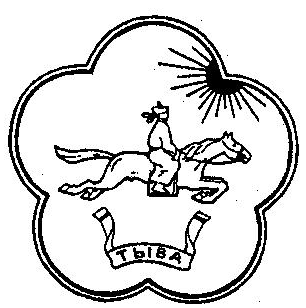 